Отчет   комитета администрации г. Яровое по образованиюо проведении краевой патриотической  акции «Сохраним память о Великой Победе!»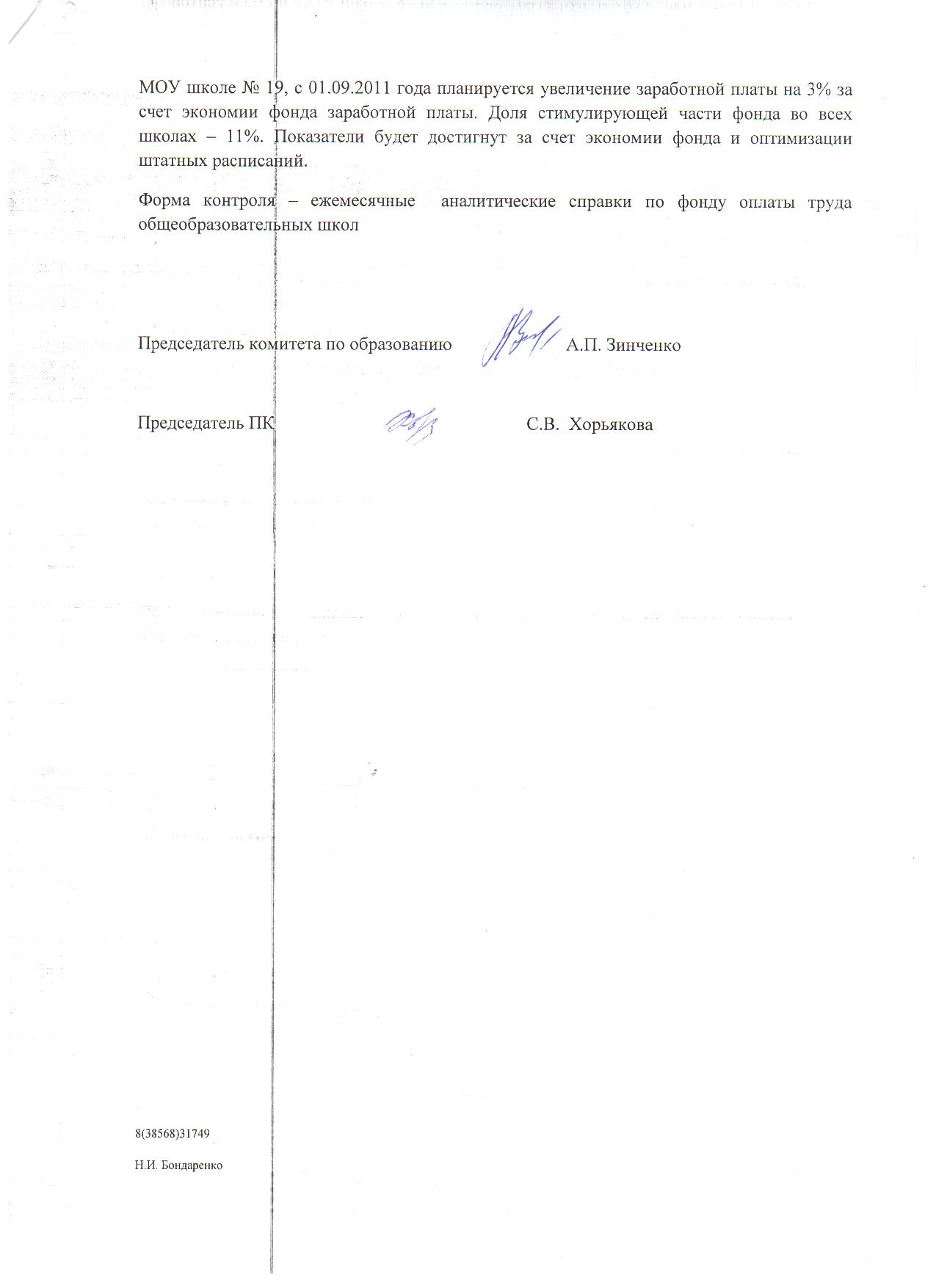                Председатель комитета по образованию                                     А.П.Зинченко                           М.С.Семенова                          8385 68 2 07 691. Всего количество отрядов, созданных в образовательных учреждениях /в них участников,10/1051.1. в том числе: - тимуровских отрядов /в них участников- отрядов милосердия /в них участников- молодежных волонтерских отрядов /в них участников- других (указать каких) /в них участников.4/404/422/232. Информация о работе с  ветеранами ВОВ, тружениками тыла, членами их семей:  - количество ветеранов (членов их семей), которым оказана помощь;- количество тружеников тыла, которым оказана помощь;- количество письменных, аудио- и видеозаписей с воспоминаниями   ветеранов ВОВ, тружеников тыла.12523. Отчет о шефской работе с ветеранами,  (приложить фото в формате jpeg, pdf) для размещения на сайте).Уборка приусадебных хозяйств ото  льда, листвы, сухостоя, мусора. Фото прилагается4. Количество  благоустроенных аллей, памятников, мемориалов славы. Краткая информация о проделанной работе по благоустройству памятников (приложить фото в формате jpeg, pdf) для размещения на сайте). Уборка от листвы, мусора, вывоз мусора, очистка тротуарной плитки от сорняков.Участникам ВОВ - 1Участникам локальных войн -1Мемориалами -1Аллеи, парки -3Фото прилагается5. Количество благоустроенных захоронений ветеранов Великой Отечественной войны, воинов, умерших от ран в госпиталях Алтайского края. Краткая информация о проделанной работе по благоустройству захоронений (приложить фото в формате jpeg, pdf) для размещения на сайте).Уборка от листвы, мусора, вынос мусора, частичное окрашиваниеБлагоустройство могил  ветеранов войны – 25Фото прилагается6. В каких СМИ и когда размещена данная информация (указать название издания, адрес сайта).Сайт: vk.com›youth_yarovoe